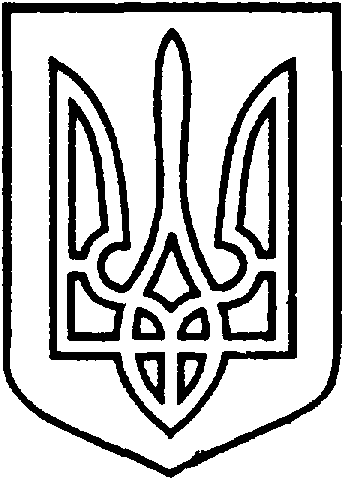 УКРАЇНАВІЙСЬКОВО-ЦИВІЛЬНА  АДМІНІСТРАЦІЯМІСТА  СЄВЄРОДОНЕЦЬК  ЛУГАНСЬКОЇ  ОБЛАСТІРОЗПОРЯДЖЕННЯКЕРІВНИКА ВІЙСЬКОВО-ЦИВІЛЬНОЇ  АДМІНІСТРАЦІЇЛуганська обл., м. Сєвєродонецьк,бульвар Дружби Народів, 3210 листопада 2020  року                                                                            № 895 Про умови матеріального забезпечення генерального директора комунальногонекомерційного підприємства «Сєвєродонецькийцентр первинної медико-санітарної допомоги» Сєвєродонецької міської ради Керуючись Законом України «Про військово-цивільні адміністрації», Законом України «Про місцеве самоврядування в Україні», постановою Кабінету Міністрів України від 19.05.1999 «Про умови і розміри оплати праці керівників підприємств, заснованих на державній, комунальній власності, та об’єднань державних підприємств», враховуючи службову записку начальника управління охорони здоров’я Військово-цивільної адміністрації                                            міста Сєвєродонецьк Луганської області Світлани ШВЕДОВОЇ від 05.11.2020                      № 118,ВСТАНОВИТИ генеральному директору комунального некомерційного  підприємства «Сєвєродонецький центр первинної медико-санітарної допомоги» Сєвєродонецької міської ради посадовий оклад у розмірі 10 (десяти) мінімальних посадових окладів працівника основної професії (лікар з найнижчим тарифним розрядом).Пункт 1 рішення виконавчого комітету Сєвєродонецької міської ради                               від 19.08.2019 № 942 «Про умови матеріального забезпечення керівника  комунального некомерційного підприємства «Сєвєродонецький центр первинної медико-санітарної допомоги» Сєвєродонецької міської ради» вважати таким, що втратив чинність.Дане розпорядження підлягає оприлюдненню.4. Контроль за виконанням цього розпорядження залишаю за собою.Керівниквійськово-цивільної адміністрації                                         Олександр СТРЮК